AMSTERDAM, 28 giugno 2021 – Stellantis N.V. (NYSE / MTA / Euronext Paris: STLA) organizzerà l’EV Day 2021 giovedì 8 luglio 2021 alle 14:30. CEST / 8:30 EDT.Questo evento digitale sarà condiviso da Carlos Tavares, Amministratore Delegato di Stellantis, e sarà l'occasione per presentare la strategia di elettrificazione di Stellantis come fattore chiave per sostenere una "mobilità pulita, sicura e conveniente".I dettagli per accedere all'evento, insieme ai materiali di supporto, saranno disponibili nella sezione Investors del sito Web di Stellantis all'indirizzo www.stellantis.com. Una replica registrata sarà accessibile sul sito web aziendale del Gruppo (www.stellantis.com).Stellantis Stellantis è una delle principali case automobilistiche al mondo. Protagonista della nuova era della mobilità, è guidata da una visione chiara: offrire libertà di movimento con soluzioni di mobilità esclusive, convenienti e affidabili.  Oltre al ricco know-how e all'ampia presenza geografica del Gruppo, i suoi maggiori punti di forza sono la performance sostenibile, la profonda esperienza e il grande talento dei suoi dipendenti che lavorano in tutto il mondo. Stellantis farà leva sul suo ampio e iconico portafoglio di marchi creato da visionari, che hanno trasmesso ai vari brand la passione che ispira dipendenti e clienti. Stellantis punta all’eccellenza, non alla grandezza, e si pone l’obiettivo di creare valore aggiunto per tutti gli stakeholder e le comunità in cui opera.@StellantisStellantisStellantisStellantisPer maggiori informazioni, contattare:www.stellantis.com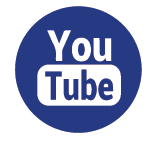 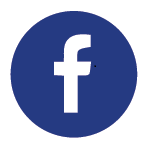 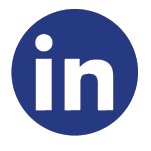 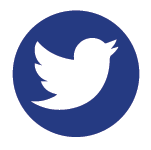 